Уважаемые жители Бесединского сельсовета!   10 октября 2023 года специалисты Государственного юридического бюро Курской области проведут выездной прием граждан в Бесединском сельсовете Курского района с целью оказания бесплатной юридической помощи. Прием будет проходить у здания Администрации Бесединского сельсовета по адресу: село Беседино, д. 73, с 11:00 до 15:00.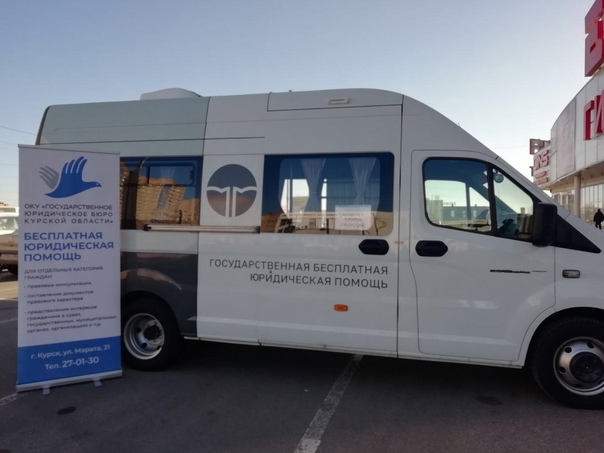 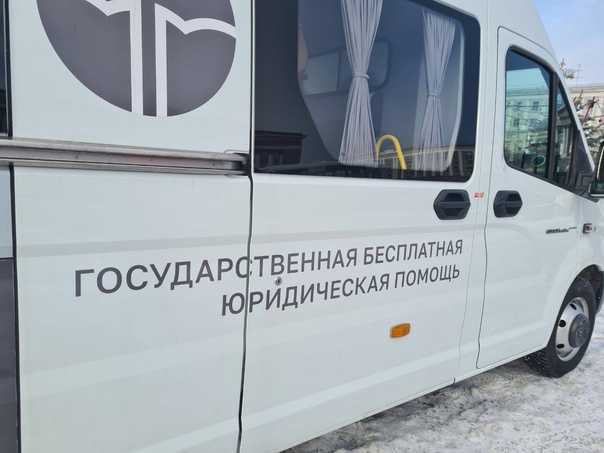 